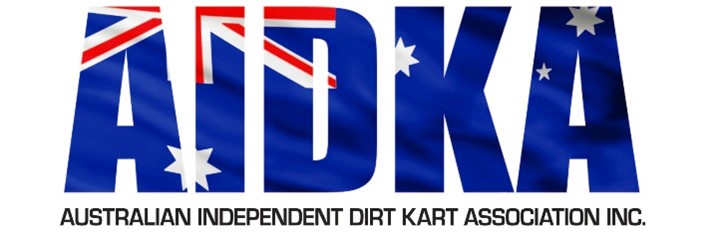 IMPORTANT INFORMATION REGARDING THE AIDKA APP FOR ANDRIOD USERS (PHONE & TABLET)Due to technical requirements changing within the Google Play Store, the AIDKA App is no longer available for downloading (for ANDROID DEVICE users only). If you already have the AIDKA App downloaded, there is nothing you are required to do. If you DO NOT have the AIDKA App please follow the following below instructions so you can view your digital license, and access all functionality contained with the App including notifications. The functionality remains the same, it is just the method of accessing it that is different. Simply open the following link https://app-licence.aidka.com.au/dk/pwa.html and log in. The App functionality can either be used:directly in the web browser; or from within the browser the app can be installed on the phone (see guide below). Once the app is installed on the phone, it can be accessed like any other phone app. Installing the App on your Phone’s Home ScreenThe exact way of installing the app from within the browser varies slightly from browser to browser. However There may be a prompt at the bottom of the screen "Add AIDKA to Home screen", which can be used to install the app. Or, installing from within the browser by clicking the 3 dots in the top right corner and selecting "Install app". 